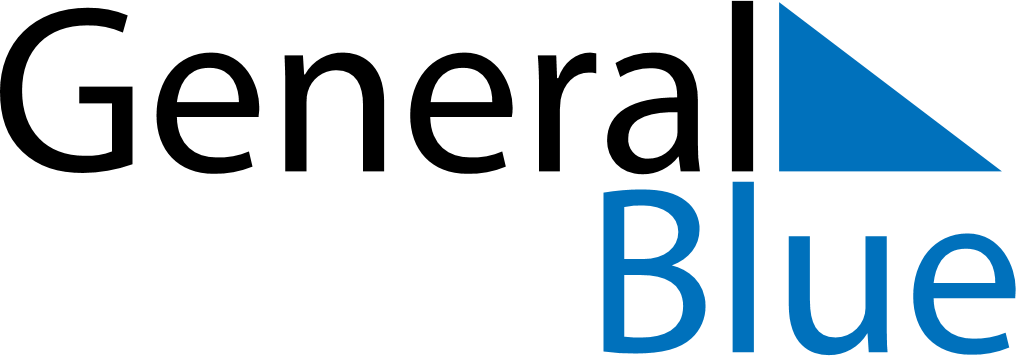 Weekly Meal Tracker August 29, 2021 - September 4, 2021Weekly Meal Tracker August 29, 2021 - September 4, 2021Weekly Meal Tracker August 29, 2021 - September 4, 2021Weekly Meal Tracker August 29, 2021 - September 4, 2021Weekly Meal Tracker August 29, 2021 - September 4, 2021Weekly Meal Tracker August 29, 2021 - September 4, 2021SundayAug 29MondayAug 30MondayAug 30TuesdayAug 31WednesdaySep 01ThursdaySep 02FridaySep 03SaturdaySep 04BreakfastLunchDinner